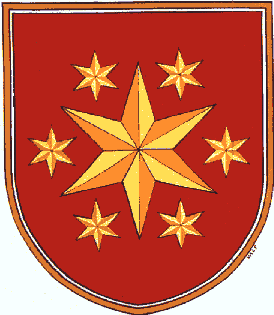       OBČINA GORNJI GRAD OBČINSKI SVET                          Attemsov trg 3,                        3342 Gornji Grad		tel:	   (03) 839-18-50		fax:	(03) 839-18-64		E-mail: obcina@gornji-grad.siDatum:	09.11.2015Predlog sklepa:Naziv gradiva: 	Poslovni načrt za zbiranje in prevoz komunalnih odpadkov v                                 Občini Gornji Grad za leto 2016Pravna podlaga:	84. člen Odloka o načinu izvajanja gospodarske javne službe zbiranja in prevoza komunalnih odpadkov ter odlaganja ostankov predelave ali odstranjevanja komunalnih odpadkov na območju Občine Gornji Grad (UG ZSO št. 8/2009)			16. člen Statuta Občine Gornji Grad (UG ZSO št. 03/11 in 05/12)Predlagatelj:		Stanko Ogradi, županPripravil:		Pup-Saubermacher d.o.o., Koroška cesta 46, Velenje                                direktor Janez Herodež in vodja programa koncesij Marcel Hriberšek Predlog sklepa :Občinski svet Občine Gornji Grad potrdi Poslovni načrt za zbiranje in prevoz komunalnih odpadkov v Občini Gornji Grad za leto 2016.POSLOVNI NAČRT ZA ZBIRANJE IN PREVOZ KOMUNALNIH  ODPADKOV V OBČINI GORNJI GRAD ZA LETO 2016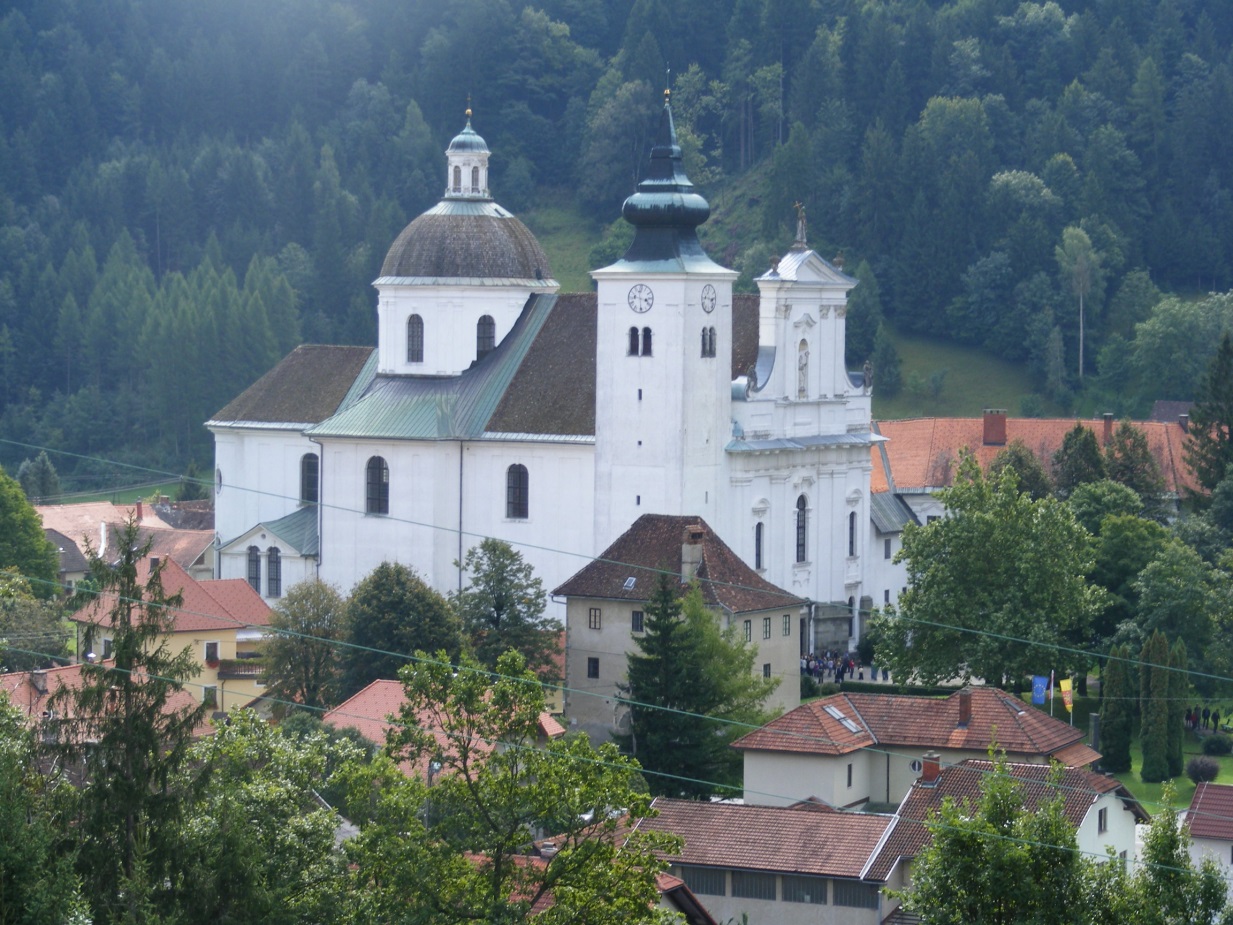    VELENJE, 27.10.2015Vodja programa koncesija: 					Uprava družbe:Marcel Hriberšek 					            Janez Herodež, direktor družbeKAZALO VSEBINE1.	PRAVNI OKVIRI IZVAJANJA JAVNE SLUŽBE	42.	OPREMLJENOST S POSODAMI	52.1	OPREMLJENOST S POSODAMI ZA BIO ODPADKE	53.	ZBIRANJE KOSOVNIH ODPADKOV	54.	ZBIRNI CENTER PODHOM	65.	ZBIRANJE NEVARNIH ODPADKOV  S PREMIČNO ZBIRALNICO IN URNIK ZA LETO 2015	76.	PODATKI O  ŠTEVILU ZBIRALNIC IN NAMEŠČENIH POSODAH	87.	OPREMLJANJE GOSPODINJSTEV Z RUMENO EMBALAŽNO VREČO ZA l. 2015	98.	KOMUNIKACIJA S POVZROČITELJI ODPADKOV IN STRATEŠKE USMERITVE V  LETU 2015	99.	OBRAČUNAVANJE IN CENE STORITEV	910.	CENIK ODVOZA LOČENO ZBRANIH FRAKCIJ S SMETARSKIMI VOZILI ZA PRAVNE  OSEBE	1011.	URNIKI ODVOZOV	10PRAVNI OKVIRI IZVAJANJA JAVNE SLUŽBEIzvajanje službe zbiranja, odvoza  in transport odpadkov izvajamo na podlagi :Zakon o lokalni samoupravi (Uradni list RS, št. 94/07 – uradno prečiščeno besedilo, 76/08, 79/09, 51/10, 40/12 – ZUJF in 14/15 – ZUUJFO)Zakon o varstvu okolja (Uradni list RS, št. 39/06 – uradno prečiščeno besedilo, 49/06 – ZMetD, 66/06 – odl. US, 33/07 – ZPNačrt, 57/08 – ZFO-1A, 70/08, 108/09, 108/09– ZPNačrt-A, 48/12, 57/12, 92/13 in 56/15)Zakon o ohranjanju narave (Uradni list RS, št. 96/04 – uradno prečiščeno besedilo, 61/06 – ZDru-1, 8/10 – ZSKZ-B in 46/14)Zakon o gospodarskih javnih službah (Uradni list RS, št. 32/93, 30/98 – ZZLPPO, 127/06 – ZJZP, 38/10 – ZUKN in 57/11 – ORZGJS40)Zakon o javno-zasebnem partnerstvu (Uradni list RS, št. 127/06)Zakon o prekrških (Uradni list RS, št. 29/11 – uradno prečiščeno besedilo, 21/13, 111/13, 74/14 – odl. US in 92/14 – odl. US)Resolucija o Nacionalnem programu varstva okolja 2005-2012 (Uradni list RS, št. 2/06)Operativni program ravnanja s komunalnimi odpadki (s poudarkom na doseganju okoljskih ciljev iz Direktive 2008/98/ES, 94/62/ES, 1999/31/ES)Uredba o odlagališčih odpadkov (Uradni list RS, št. 10/14 in 54/15)Uredba o odpadkih (Uradni list RS, št. 37/15 in 69/15)Uredba o ravnanju z embalažo in odpadno embalažo (Uradni list RS, št. 84/06, 106/06, 110/07, 67/11, 68/11 – popr., 18/14 in 57/15)Uredba o odpadni električni in elektronski opremi (Uradni list RS, št. 55/15)Uredba o ravnanju z odpadnimi jedilnimi olji in mastmi (Uradni list RS, št. 70/08)Odredba o ravnanju z ločeno zbranimi frakcijami pri opravljanju javne službe ravnanja s komunalnimi odpadki (Uradni list RS, št. 21/01 in 41/04 – ZVO-1)Uredba o ravnanju z biološko razgradljivimi kuhinjskimi odpadki in zelenim vrtnim odpadom (Uradni list RS, št. 39/10)Uredba o odpadnih oljih (Uradni list RS, št. 24/12)Pravilnik o skladiščenju izrabljenih gum (Uradni list RS, št. 37/11)Uredba o ravnanju z baterijami in akumulatorji ter odpadnimi baterijami in akumulatorji (Uradni list RS, št. 3/10, 64/12 in 93/12)Uredba o ravnanju z izrabljenimi gumami (Uradni list RS, št. 63/09)Uredba o ravnanju z odpadnimi zdravili (Uradni list RS, št. 105/08)Uredba o ravnanju z odpadki, ki vsebujejo azbest (Uradni list RS, št. 34/08)Uredba o ravnanju z odpadki, ki nastanejo pri gradbenih delih (Uradni list RS, št. 34/08)Uredba o ravnanju z odpadnimi nagrobnimi svečami (Uradni list RS, št. 78/08)Uredba o okoljski dajatvi za onesnaževanje okolja zaradi odlaganja odpadkov na odlagališčih (Uradni list RS, št. 14/14)Uredba o metodologiji za oblikovanje cen storitev obveznih občinskih gospodarskih javnih služb varstva okolja (Ur.l. RS, št. 87/12, 109/2012)Koncesijska pogodba za opravljanje obvezne občinske gospodarske službe varstva okolja:zbiranje in prevoz komunalnih odpadkov na območju občine Gornji Grad (odločba o podelitvi koncesije št. 354-3/2010-4, 12.8.2010)Uradno glasilo Zgornjesavinjskih občin  (št. 17/2009) in pravilnik o tarifnem sistemu za obračun storitev gospodarske javne službe zbiranja in prevoza komunalnih odpadkov ter odlaganja ostankov predelave ali odstranjevanja komunalnih odpadkov na območju Občine Gornji GradLetni program ravnanja s komunalnimi odpadki v občini Gornji Grad je izdelan v skladu z 70. členom  odloka o načinu izvajanja gospodarske javne službe zbiranja in prevoza komunalnih odpadkov ter odlaganja ostankov predelave ali odstranjevanja komunalnih odpadkov na območju občine Gornji Grad (Uradno glasilo Zgornjesavinjskih občin – občina Gornji Grad (št. 08/2009) in Statuta občine Gornji Grad (uradno glasilo ZSO, št. 14/07, UPB-1)OPREMLJENOST S POSODAMIV občini Gornji Grad imamo skupaj 927 posod za komunalne odpadke. Z vrečkami za mešane komunalne odpadke je opremljeno 64 gospodinjstev, z vrečkami za odpadno embalažo je opremljenih 638 gospodinjstev in pri industriji 4 naročniki. Gospodinjstva imajo 597 posod za mešane komunalne odpadke, v stanovanjskih blokih je 17 posod za meš kom. odpadke in 19 posod za meš. embalažo. Pri industriji (lokali, šole, vrtci, firme) je 92 posod, od tega je 56 posod za mešane komunalne odpadke (MKO) in 36 posod za ločeno zbrane frakcije (LZF). V zbiralnicah imamo 202 posod.                            Tabela 1: Preglednica opremljenosti do 30.9.2015OPREMLJENOST S POSODAMI ZA BIO ODPADKE Za izvajanje odvoza biološko razgradljivih odpadkov imamo nameščenih skupno 48 standardnih posod, od tega pri blokovni gradnji 11, pri individualnih hišah 28 in pri industriji 9 posod. Evidentiranih je 298 kompostnikov.  		  Tabela 3: Opremljenosti s posodami za biološke odpadke do 30.9.2015 ZBIRANJE KOSOVNIH ODPADKOVZbiranje kosovnih odpadkov v letu 2015 ocenjujemo kot uspešno. S takšnim načinom naročanja in zbiranja bomo nadaljevali.Odvoz bo v naslednjem letu ponovno potekal preko celega leta in sicer od 15.3.2016 do 15.11.2016. Obrazec naročila za kosovne odpadke bodo gospodinjstva prejela s položnico. Na razpolago bo tudi na naši internetni strani in na sedežu podjetja. Naročila za blokovno gradnjo se bodo zbirala preko upraviteljev. Prebrane in razsortirane frakcije bomo kot do sedaj ločeno tehtali in vodili ločene evidence po frakcijah in občinah. ZBIRNI CENTER PODHOMDelovni čas zbirnega centra:Vsak TOR. in ČET. od 8:00 do 15:00  (2x tedensko)Vsako 1. SOBOTO v mesecu od 8:00 do 12:00 Ob nedeljah in praznikih zaprto. V primeru, da 1. Sobota pade na praznik se odpiralni čas prestavi na naslednjo soboto.V  zbirnem centru se ločeno zbira in oddaja:papir in lepenke vseh vrst in velikosti, vključno z odpadno embalažo iz papirja in lepenke;steklo vseh vrst in velikosti, vključno z odpadno embalažo iz stekla;plastiko, vključno z odpadno embalažo iz plastike ali sestavljenih materialov;odpadke iz kovin, vključno z odpadno embalažo iz kovin;embalažo, ki vsebuje ostanke nevarnih snovi ali je onesnažena (prazne tlačne posode, kovinska embalaža, ki vsebuje nevaren porozni ovoj);les, vključno z odpadno embalažo iz lesa;biorazgradljive odpadke;oblačila in druge vrste tekstila;nevarne odpadke (kozmetika, dezodoranti, jedilno olje, maščobe, topila, kisline, baze, fotokemikalije, pesticidi, biocidi, fluorescentne cevi in drugi odpadki, ki vsebujejo živo srebro, barvila, črnila, lepila in smole, detergenti);infekcijski material (ampule, injekcijske igle …)baterije in akumulatorje;električno in elektronsko opremo (TV sprejemniki, radijski sprejemniki, osebni računalniki, tiskalniki, druga elektronska oprema);kosovne odpadke (pohištvo, vzmetnice, luči …);belo tehniko (štedilniki, hladilniki, zamrzovalniki), toplotne črpalke, klimatske naprave za uporabo v gospodinjstvih;odpadno motorno olje;les, ki vsebuje nevarne snovi;pnevmatike za osebna vozila (posameznik lahko odda največ 4 kos);mešane komunalne odpadke;V zbirnem centru lahko občani oddajo tudi gradbene odpadke, ki so plačljivi po veljavnem ceniku PUP-Saubermacher d.o.o.Protokol oddajanja komunalnih  odpadkov v zbirnem centru Podhom:Pred tehtnico stranka uslužbencu zbirnega centra izroči položnico s katere se evidentira ime, priimek in naslov, registrska številka vozila in občina stalnega prebivališča ter vrsta odpadka.Po zapisu podatkov stranka z vozilom zapelje na tehtnico. Po tehtanju se stranka zapelje do kontejnerjev za razvrščanje odpadkov.Po razvrščanju se stranka ponovno zapelje na tehtnico. ZBIRANJE NEVARNIH ODPADKOV  S PREMIČNO ZBIRALNICO IN URNIK ZA LETO 2016 Prevzem se bo izvajal skladno z uveljavitvijo Uredbe o ravnanju s komunalnimi odpadki, ki je v osnutku. Lokacije in njihovo število so navedene v urniku zbiranja nevarnih odpadkov.Osnutek predvideva, da mora izvajalec javne službe zagotoviti ločeno zbiranje nevarnih frakcij najmanj 1x v koledarskem letu,  postanek v posameznem naselju pa mora trajati vsaj 1 uro. Zbiranje se zagotavlja s premično zbiralnico nevarnih frakcij oz. tovornim vozilom, ki je opremljen v skladu s predpisi, ki urejajo prevoz nevarnega blaga.Prepuščeni nevarni odpadki se prebirajo, razvrščajo, ločeno tehtajo, ustrezno embalirajo. Delavci na prevzemu so strokovno usposobljeni z licencami za ravnanje z nevarnimi odpadki. Z nevarnimi odpadki se v času zbiranja in prevoza ravna v skladu s predpisanimi postopki o ravnanju z nevarnimi snovmi in v skladu  z Zakonom o prevozu nevarnega blaga oz. po določilih ADR.Kontrolo nad zbiranjem in prevozom izvaja naš strokovno usposobljen varnostni svetovalec. Vodi se količinska evidenca na predpisanih evidenčnih listih za vsako frakcijo posebej. Nevarne frakcije oddamo pooblaščenim prevzemnikom.PODATKI O  ŠTEVILU ZBIRALNIC IN NAMEŠČENIH POSODAHV občini Gornji grad je 26 zbiralnic za zbiranje ločenih frakcij (papir, steklo).  Skupaj  je nameščenih 202 posod.Zbiralnice so postavljene v soglasju z lastniki zemljišč. Vse posode so opremljene z namenskimi nalepkami v ustrezni barvi in odprtinami. Ločeno zbrane frakcije odvažamo embalažnim shemam po letno dogovorjenem procentualnem deležu, ki ga določa ministrstvo za okolje. OPREMLJANJE GOSPODINJSTEV Z RUMENO EMBALAŽNO VREČO ZA l. 2016Gospodinjstva bodo z urnikom opremljanja predhodno obveščena.  Število vrečk za posamezna gospodinjstva bo podvojeno.KOMUNIKACIJA S POVZROČITELJI ODPADKOV IN STRATEŠKE USMERITVE V  LETU 2016 Različne reklamacije in pritožbe, še naprej obravnavamo in rešujemo tekoče v skladu s standardom kakovosti 9001 in okoljskim standardom 14001.Tako kot v letošnjem bomo tudi v naslednjem letu izdali brošuro. V brošuri bodo zajeti vsi pomembni napotki o ločenem zbiranju in ostale informacije. Prejela jih bodo vsa gospodinjstva.Več ostalih informacij bo na voljo na naših spletnih straneh. Obveščanje uporabnikov bomo še naprej izvajali v skladu z zakonskimi zahtevami.OBRAČUNAVANJE IN CENE STORITEV Storitve odvoza odpadkov po spodaj navedenih cenah smo pričeli obračunavati z mesecem junijem za maj 2015.Cene so definirane skladno z uredbo o metodologiji za oblikovanje cen storitev obveznih občinskih gospodarskih javnih služb varstva okolja. Skladno z Uredbo o ravnanju s komunalnimi odpadki in Uredbo o ravnanju z odpadki nastalih pri gradbenih delih  gradbene odpadke obračunavamo povzročiteljem oz. investitorjem, zbrane količine so izvzete iz skupno zbranih mesečnih količin za obračun. CENIK RAVNANJA Z ODPADKI (JGS) OD 1.5.2015CENIK ODVOZA LOČENO ZBRANIH FRAKCIJ S SMETARSKIMI VOZILI ZA PRAVNE  OSEBE                         V CENI NI ZAJET 9,5% DDVURNIKI ODVOZOVNaročniki so o urnikih odvoza sproti kot do sedaj obveščeni preko položnic. Odvoz se bo izvajal tudi med prazniki. Izjema je le 1. januar, ki se bo nadomestil z odvozom v soboto po 1.januarju. Biorazgradljivi odpadki se bodo od 1.4. do 31.10. odvažali 1x tedensko in od 1.11. do 31.3. na 14 dni.Z/šPovzročitelji80L120 L240 L700 L900 L1100 LVREČKESKUPAJ POSODEZ/šPovzročitelji80L120 L240 L700 L900 L1100 L60lSKUPAJ POSODE1INDIV. HIŠE1154802645971aINDIV. HIŠE (mešana embalaža)63802BLOKI (MKO)584172aBLOKI           (mešana embalaža)217193LOKALI, OBRT (MKO)725159563aLOKALI, OBRT (LZF)117184364ZBIRALNICE166362025S K U P A J1225112108400706927Z/šPovzročitelji35l50l80l120l240l700lSKUPAJKOMPOSTNIK1INDIV. HIŠE1126282972BLOKI254113LOKALI, OBRT54915S K U P A J112368048298DATUMURALOKACIJAOBČINA7. september 2016od 9. do 12. ureparkirišče pri ENGOGORNJI GRAD7. september 2016od 13. do 15. ureŠMIKLAVŽ ( Pri trgovini )GORNJI GRAD7. september 2016od 16. do 18. ureBOČNA ( pri Zadružnem domu )GORNJI GRADLOKACIJAPAPIR
240PAPIR
660FREKVENCA ODVOZADAN ODVOZASTEKLO 240STEKLO 660FREKVENCA ODVOZADAN ODVOZAšt.posod skupajATTEMSOV TRG 841xMES. VSAK 1. TOR. 21xMES. VSAK 3. TOR.  6NOVO NASELJE PRI MOSTU21xMES. VSAK 1. TOR. 311xMES. VSAK 3. TOR.  6ATTEMSOV TRG 15 PRI G.D.241xMES. VSAK 1. TOR. 121xMES. VSAK 3. TOR.  9ATTEMSOV TRG PRI A.P.421xMES. VSAK 1. TOR. 121xMES. VSAK 3. TOR.  9PROD PRI MOSTU331xMES. VSAK 1. TOR. 211xMES. VSAK 3. TOR.  9SPODNJI TRG NA KRIŠIŠČU PRI PET.231xMES. VSAK 1. TOR. 221xMES. VSAK 3. TOR.  9TLAKA NA POKOPALIŠČU81xMES. VSAK 1. TOR. 71xMES. VSAK 3. TOR.  15FLORJAN 38 PRI G. GRADU41xMES. VSAK 1. TOR. 21xMES. VSAK 3. TOR.  6DOL PRI ROGAČNIKU511xMES. VSAK 1. TOR. 51xMES. VSAK 3. TOR.  11DOL PRI STRUGARJEVEM MOSTU41xMES. VSAK 1. TOR. 31xMES. VSAK 3. TOR.  7ŠMIKLAVŽ PRI TRGOVINI41xMES. VSAK 1. TOR. 41xMES. VSAK 3. TOR.  8ŠMIKLAVŽ 16 MAČKIN KOT41xMES. VSAK 1. TOR. 31xMES. VSAK 3. TOR.  7TIROSEK 12 KAMNOLOM41xMES. VSAK 1. TOR. 31xMES. VSAK 3. TOR.  7BOČNA PRI ZADRUŽNEM DOMU331xMES. VSAK 1. TOR. 511xMES. VSAK 1. ČET.  12BOČNA PRI POKOPALIŠČU61xMES. VSAK 1. TOR. 31xMES. VSAK 1. ČET.  9BOČNA BIVŠA TRGOVINA ANČKA61xMES. VSAK 1. TOR. 31xMES. VSAK 1. ČET.  9DELCE PRI IGRIŠČU41xMES. VSAK 1. TOR. 31xMES. VSAK 1. ČET.  7KROPA 1371xMES. VSAK 1. TOR. 31xMES. VSAK 1. ČET.  10SLATINE OTOK ČEPLJE41xMES. VSAK 1. TOR. 31xMES. VSAK 1. ČET.  7OTOK 20 BOČNA41xMES. VSAK 1. TOR. 21xMES. VSAK 1. ČET.  6TIROSEK CERKEV NOVA ŠTIFTA41xMES. VSAK 1. TOR. 31xMES. VSAK 3. TOR.  7LENART- PRVI ODCEP IZ G.G.21xMES. VSAK 1. TOR. 51xMES. VSAK 3. TOR.  7TIROSEK POD CERKVIJO11xMES. VSAK 1. TOR. 21xMES. VSAK 3. TOR.  3ČERNIVEC PIZZERIJA 90211xMES. VSAK 1. TOR. 11xMES. VSAK 3. TOR.  2DELCE PRI A.P.411xMES. VSAK 1. TOR. 31xMES. VSAK 1. ČET.  8TLAKA 23 (TIČJEK)211xMES. VSAK 1. TOR. 211xMES. VSAK 3. TOR.  692247412202OBČINALOKACIJADATUMURAGORNJI GRADŠMIKLAVŽ ( pri trgovini )10.6.2016od 10:00 do 16:00 ureGORNJI GRADPRI OBČINSKI ZGRADBI (parkirišče zadaj)13., 14.6.2016od 10:00 do 16:00 ureGORNJI GRADBOČNA ( pri trgovini )15.6.2016od 10:00 do 16:00 ureNAZARJE , GORNJI GRAD, LJUBNO, LUČE, SOLČAVANAZARJE , GORNJI GRAD, LJUBNO, LUČE, SOLČAVANAZARJE , GORNJI GRAD, LJUBNO, LUČE, SOLČAVANAZARJE , GORNJI GRAD, LJUBNO, LUČE, SOLČAVASTORITEVEUR/ENOTAEUR/ENOTAEUR/ENOTAUPORABA JAVNE INFRASTRUKTURE0,01978€/kgZBIRANJE  KOMUNALNIH ODPADKOV (KO)0,20812€/kgZBIRANJE  BIOLOŠKO RAZGRADLJIVIH ODPADKOV (BIOO)0,001€/kgUPORABA JAVNE INFRASTRUKTURE OBDELAVE KO-SIMBIO0,02861€/kg0,08627 €/kgOBDELAVA  KO - SIMBIO0,05766€/kg0,08627 €/kgUPORABA JAVNE INFRASTRUKTURE OBDELAVE BIOO-SIMBIO0,05049€/kg0,08229 €/kgOBDELAVA  BIOO  - SIMBIO0,0318€/kg0,08229 €/kgUPORABA JAVNE INFRASTRUKTURE ODLAGANJE KO-SIMBIO0,03196€/kg0,05714 €/kgODLAGANJE KO  PO OBDELAVI – SIMBIO*0,02518€/kg0,05714 €/kg*se obračunava za 35% v obdelavo sprejetih odpadkovPAPIR MEŠANA EMBALAŽASTEKLOCENA ZA ODVOZ60L VREČKA60L VREČKA60L VREČKA1,95 €PAPIR MEŠANA EMBALAŽASTEKLOCENA ZA ODVOZ240L -POSODA240L -POSODA240L -POSODA7,02 €PAPIR MEŠANA EMBALAŽASTEKLOCENA ZA ODVOZ660L -POSODA660L -POSODA660L -POSODA12,09 €MEŠANA EMBALAŽAMEŠANA EMBALAŽAMEŠANA EMBALAŽACENA ZA ODVOZ1100L -POSODA1100L -POSODA1100L -POSODA17,16 €